Fill in the missing times Remember there are 12 hours on a clock faceThere are 24 hours in a day.If you need to get in touch, contact me at:llord@beverleyschool.org.ukTime in words24hr clock12 hr clockAnalogueseven o’clock in the evening19:007:00p.m.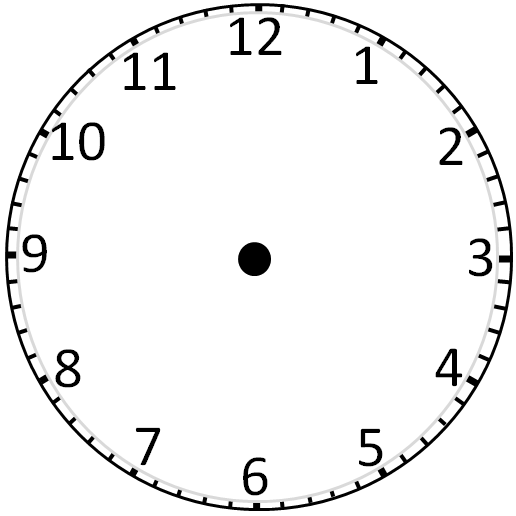 11:00a.m14:158:20p.mmidday6:40p.m.midnightseven minutes to eight at night15.15